Public documentMCS has some outstanding use cases. Waiting for the ARA TS to be approved before resuming MCS activities. Moving Picture, Audio and Data Coding by Artificial Intelligencewww.mpai.communityN13572023/08/23SourceRequirements (MCS)TitleMPAI-MCS Progress report and plansTargetMPAI-35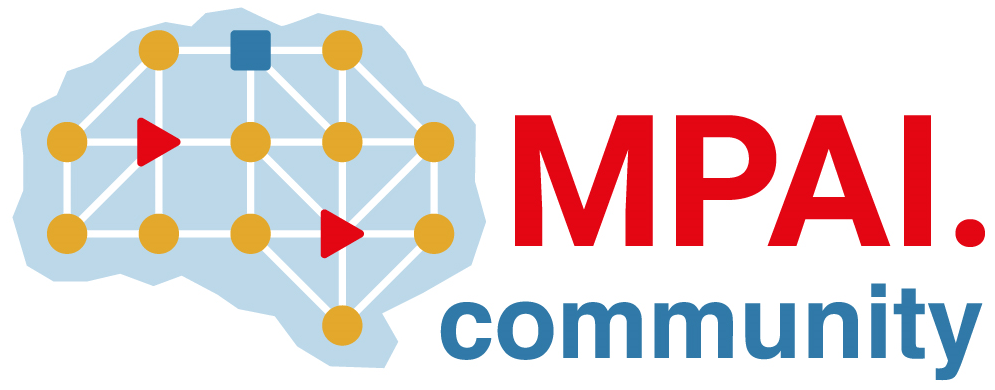 